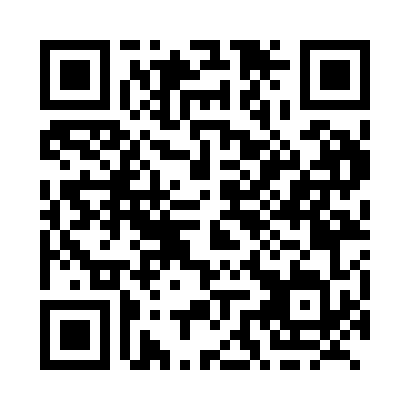 Prayer times for Gaultois, Newfoundland and Labrador, CanadaMon 1 Jul 2024 - Wed 31 Jul 2024High Latitude Method: Angle Based RulePrayer Calculation Method: Islamic Society of North AmericaAsar Calculation Method: HanafiPrayer times provided by https://www.salahtimes.comDateDayFajrSunriseDhuhrAsrMaghribIsha1Mon3:195:201:186:459:1511:162Tue3:195:211:186:459:1511:163Wed3:205:221:186:459:1411:164Thu3:205:221:186:459:1411:165Fri3:215:231:186:459:1311:166Sat3:215:241:196:459:1311:167Sun3:225:251:196:449:1211:168Mon3:225:251:196:449:1211:159Tue3:235:261:196:449:1111:1510Wed3:235:271:196:449:1111:1511Thu3:245:281:196:439:1011:1412Fri3:255:291:196:439:0911:1313Sat3:275:301:206:439:0911:1114Sun3:285:311:206:429:0811:1015Mon3:305:321:206:429:0711:0816Tue3:325:331:206:419:0611:0717Wed3:345:341:206:419:0511:0518Thu3:365:351:206:409:0411:0319Fri3:385:361:206:409:0311:0120Sat3:405:371:206:399:0211:0021Sun3:425:391:206:399:0110:5822Mon3:445:401:206:389:0010:5623Tue3:455:411:206:388:5910:5424Wed3:475:421:206:378:5810:5225Thu3:495:431:206:368:5710:5026Fri3:515:441:206:368:5510:4827Sat3:535:461:206:358:5410:4628Sun3:555:471:206:348:5310:4429Mon3:575:481:206:338:5210:4230Tue3:595:491:206:328:5010:4031Wed4:015:511:206:328:4910:37